Job title Job title Research Associate/Fellow in Manufacturing(Title will be ‘Research Associate’ where an appointment is made before PhD is completed) Job family and levelResearch and Teaching, Level 4a/Level 4(Appointment will be Level 4 Career Training Grade where an appointment is made before PhD has been completed)Research and Teaching, Level 4a/Level 4(Appointment will be Level 4 Career Training Grade where an appointment is made before PhD has been completed)School/DepartmentSchool/DepartmentFaculty of Engineering, Rolls-Royce Manufacturing and On-Wing                                     University Technology Centre (UTC)LocationAdvanced Manufacturing Building at Jubilee campusAdvanced Manufacturing Building at Jubilee campusPurpose of roleThis post will focus on the study of advanced manufacturing technologies and surface integrity inspection methods for difficult-to-machine materials (e.g. composites and superalloys). To conduct original research of national and international standing leading to high quality publications as a member of the Rolls-Royce UTC in Manufacturing and On-Wing Technology, Faculty of Engineering.Purpose of roleThis post will focus on the study of advanced manufacturing technologies and surface integrity inspection methods for difficult-to-machine materials (e.g. composites and superalloys). To conduct original research of national and international standing leading to high quality publications as a member of the Rolls-Royce UTC in Manufacturing and On-Wing Technology, Faculty of Engineering.Purpose of roleThis post will focus on the study of advanced manufacturing technologies and surface integrity inspection methods for difficult-to-machine materials (e.g. composites and superalloys). To conduct original research of national and international standing leading to high quality publications as a member of the Rolls-Royce UTC in Manufacturing and On-Wing Technology, Faculty of Engineering.Purpose of roleThis post will focus on the study of advanced manufacturing technologies and surface integrity inspection methods for difficult-to-machine materials (e.g. composites and superalloys). To conduct original research of national and international standing leading to high quality publications as a member of the Rolls-Royce UTC in Manufacturing and On-Wing Technology, Faculty of Engineering.Purpose of roleThis post will focus on the study of advanced manufacturing technologies and surface integrity inspection methods for difficult-to-machine materials (e.g. composites and superalloys). To conduct original research of national and international standing leading to high quality publications as a member of the Rolls-Royce UTC in Manufacturing and On-Wing Technology, Faculty of Engineering.Purpose of roleThis post will focus on the study of advanced manufacturing technologies and surface integrity inspection methods for difficult-to-machine materials (e.g. composites and superalloys). To conduct original research of national and international standing leading to high quality publications as a member of the Rolls-Royce UTC in Manufacturing and On-Wing Technology, Faculty of Engineering.Main responsibilities(Primary accountabilities and responsibilities expected to fulfil the role)Main responsibilities(Primary accountabilities and responsibilities expected to fulfil the role)Main responsibilities(Primary accountabilities and responsibilities expected to fulfil the role)Main responsibilities(Primary accountabilities and responsibilities expected to fulfil the role)% time per year1ResearchTo undertake research of international excellence compatible with existing activity within Department of Mechanical, Materials and Manufacturing Engineering, Rolls-Royce University Technology (UTC) in Manufacturing and On-Wing Technology. To develop new research methodology and systems and undertake validation experiments.Manage and undertake research projects, including meeting organization, reports preparation etc.ResearchTo undertake research of international excellence compatible with existing activity within Department of Mechanical, Materials and Manufacturing Engineering, Rolls-Royce University Technology (UTC) in Manufacturing and On-Wing Technology. To develop new research methodology and systems and undertake validation experiments.Manage and undertake research projects, including meeting organization, reports preparation etc.ResearchTo undertake research of international excellence compatible with existing activity within Department of Mechanical, Materials and Manufacturing Engineering, Rolls-Royce University Technology (UTC) in Manufacturing and On-Wing Technology. To develop new research methodology and systems and undertake validation experiments.Manage and undertake research projects, including meeting organization, reports preparation etc.ResearchTo undertake research of international excellence compatible with existing activity within Department of Mechanical, Materials and Manufacturing Engineering, Rolls-Royce University Technology (UTC) in Manufacturing and On-Wing Technology. To develop new research methodology and systems and undertake validation experiments.Manage and undertake research projects, including meeting organization, reports preparation etc.70%2Dissemination of research resultsTo write research reports and papers in order to disseminate research results and develop a track record of published research findings in internationally respected peer-reviewed journals. Further dissemination of results should also occur through invited oral and poster presentations at international meetings, conferences and seminars.To write reports corresponding to the development of the research work as part of the deliverables of external funded projects.Dissemination of research resultsTo write research reports and papers in order to disseminate research results and develop a track record of published research findings in internationally respected peer-reviewed journals. Further dissemination of results should also occur through invited oral and poster presentations at international meetings, conferences and seminars.To write reports corresponding to the development of the research work as part of the deliverables of external funded projects.Dissemination of research resultsTo write research reports and papers in order to disseminate research results and develop a track record of published research findings in internationally respected peer-reviewed journals. Further dissemination of results should also occur through invited oral and poster presentations at international meetings, conferences and seminars.To write reports corresponding to the development of the research work as part of the deliverables of external funded projects.Dissemination of research resultsTo write research reports and papers in order to disseminate research results and develop a track record of published research findings in internationally respected peer-reviewed journals. Further dissemination of results should also occur through invited oral and poster presentations at international meetings, conferences and seminars.To write reports corresponding to the development of the research work as part of the deliverables of external funded projects.10%3Support junior members of the groupSupervise and examine research projects undertaken by undergraduate and master level students if required.Support junior members of the groupSupervise and examine research projects undertaken by undergraduate and master level students if required.Support junior members of the groupSupervise and examine research projects undertaken by undergraduate and master level students if required.Support junior members of the groupSupervise and examine research projects undertaken by undergraduate and master level students if required.10%4       Engagement Participate in the regular meetings of the Machining and Condition Monitoring Group (MCM) and Rolls-Royce Manufacturing and On-Wing University Technology Centre (UTC).Facilitate the growth of both the MCM group and UTC through actively seeking funding sources, leading research proposals, and ensuring research excellence. Contribute to the research work of the Machining and Condition Monitoring Group and collaborate with their partners as required.       Engagement Participate in the regular meetings of the Machining and Condition Monitoring Group (MCM) and Rolls-Royce Manufacturing and On-Wing University Technology Centre (UTC).Facilitate the growth of both the MCM group and UTC through actively seeking funding sources, leading research proposals, and ensuring research excellence. Contribute to the research work of the Machining and Condition Monitoring Group and collaborate with their partners as required.       Engagement Participate in the regular meetings of the Machining and Condition Monitoring Group (MCM) and Rolls-Royce Manufacturing and On-Wing University Technology Centre (UTC).Facilitate the growth of both the MCM group and UTC through actively seeking funding sources, leading research proposals, and ensuring research excellence. Contribute to the research work of the Machining and Condition Monitoring Group and collaborate with their partners as required.       Engagement Participate in the regular meetings of the Machining and Condition Monitoring Group (MCM) and Rolls-Royce Manufacturing and On-Wing University Technology Centre (UTC).Facilitate the growth of both the MCM group and UTC through actively seeking funding sources, leading research proposals, and ensuring research excellence. Contribute to the research work of the Machining and Condition Monitoring Group and collaborate with their partners as required.5%5Adhere to H&S regulationsOperate within the safety systems, IT code of practice etc. as required by the Division, Department and University.Adhere to H&S regulationsOperate within the safety systems, IT code of practice etc. as required by the Division, Department and University.Adhere to H&S regulationsOperate within the safety systems, IT code of practice etc. as required by the Division, Department and University.Adhere to H&S regulationsOperate within the safety systems, IT code of practice etc. as required by the Division, Department and University.5%Person specificationPerson specificationPerson specificationEssentialDesirableSkillsSkills in laser related manufacturing techniques.Knowledge on surface characterisation methods, such as Raman spectroscopy, EBSD, XRD, SEM, FIB, TEM, micromechanics etc.Innovative and creative thinker.Dedicated and hardworking with a good working attitude for a demanding role.Excellent planning and organisational skills with an ability to ensure deadlines are met. Excellent communication skills; able to effectively communicate technical information to a variety of audiences.Ability to work in a team as well as on own initiative.Highly skilled in programming in MATLAB/PythonRelevant experience using different data acquisition systems Good general IT skills, including a good working knowledge of word, PowerPoint, Excel, Outlook, etc.Independent research capabilities Ability to work with industrial/academic partners Research management and ability to lead projects.Proven team working/leadership.Have a genuine interest in engineering.Desire to develop expertise in this area of engineering research.Expertise in laser manufacturing technologies with emphasis on surface integrity analysis of magnetic materials.Understanding of materials properties will be beneficial.Knowledge and experienceExperience in laser manufacturing techniques of magnetic materials and knowledge about surface engineering.Experience in materials characterisation (e.g., EBSD, SEM, XRD).Experience in independent development/construction of mechanical systemsExperience in advanced materials characterisation about surface integrity analysis and micromechanics.Publications in high-impact academic journal Experience of carrying out successful projects. Experience in analysis of magnetic materials and superalloys and its surface integrity. Experience in delivering presentations at workshops or conference.Experience of using:-MATLAB/Python-CAD packages (e.g. Solid Works)-NI data acquisition systemKnowledge in sensor systems and electronic interfaces for mechatronic systemsKnowledge in micro-mechanics.Qualifications, certification and training (relevant to role)Undergraduate degree (BEng / BSc) in mechanical engineering or in a closely related discipline.PhD (or about to obtain)PhD in mechanical engineering.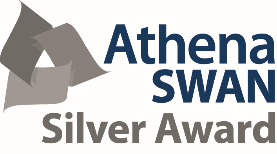 The University strongly endorses Athena SWAN principles, with commitment from all levels of the organisation in furthering women’s careers. It is our mission to ensure equal opportunity, best working practices and fair policies for all.Expectations and behavioursExpectations and behavioursThe University has developed a clear set of core expectations and behaviours that our people should be demonstrating in their work, and as ambassadors of the University’s strategy, vision and values. The following are essential to the role:The University has developed a clear set of core expectations and behaviours that our people should be demonstrating in their work, and as ambassadors of the University’s strategy, vision and values. The following are essential to the role:Valuing peopleIs always equitable and fair and works with integrity. Proactively looks for ways to develop the team and is comfortable providing clarity by explaining the rationale behind decisions.Taking ownershipIs highly self-aware, looking for ways to improve, both taking on board and offering constructive feedback. Inspires others to take accountability for their own areas.Forward thinkingDriven to question the status quo and explore new ideas, supporting the team to “lead the way” in terms of know-how and learning.Professional prideSets the bar high with quality systems and control measures in place. Demands high standards of others identifying and addressing any gaps to enhance the overall performance.Always inclusiveEnsures accessibility to the wider community, actively encouraging inclusion and seeking to involve others. Ensures others always consider the wider context when sharing information making full use of networks and connections.Key relationships with othersKey relationships with others